9.6. Betétlap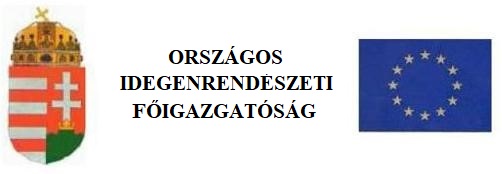 BETÉTLAP tartózkodási engedély iránti kérelemhez(Foglalkoztatás)1. A kérelmező foglalkoztatására belföldi foglalkoztatóval fennálló munkaviszony alapján, a foglalkoztatáspolitikáért felelős miniszter közleményében nem szereplő munkakörben kerül sor;belföldi foglalkoztatóval kötött megállapodás teljesítése érdekében harmadik országban letelepedett munkáltatóval fennálló munkaviszonya alapján kerül sor. A foglalkoztatók közötti megállapodás tárgya, kelte:                                    ,      év       hó       nap1. A kérelmező foglalkoztatására belföldi foglalkoztatóval fennálló munkaviszony alapján, a foglalkoztatáspolitikáért felelős miniszter közleményében nem szereplő munkakörben kerül sor;belföldi foglalkoztatóval kötött megállapodás teljesítése érdekében harmadik országban letelepedett munkáltatóval fennálló munkaviszonya alapján kerül sor. A foglalkoztatók közötti megállapodás tárgya, kelte:                                    ,      év       hó       nap1. A kérelmező foglalkoztatására belföldi foglalkoztatóval fennálló munkaviszony alapján, a foglalkoztatáspolitikáért felelős miniszter közleményében nem szereplő munkakörben kerül sor;belföldi foglalkoztatóval kötött megállapodás teljesítése érdekében harmadik országban letelepedett munkáltatóval fennálló munkaviszonya alapján kerül sor. A foglalkoztatók közötti megállapodás tárgya, kelte:                                    ,      év       hó       nap1. A kérelmező foglalkoztatására belföldi foglalkoztatóval fennálló munkaviszony alapján, a foglalkoztatáspolitikáért felelős miniszter közleményében nem szereplő munkakörben kerül sor;belföldi foglalkoztatóval kötött megállapodás teljesítése érdekében harmadik országban letelepedett munkáltatóval fennálló munkaviszonya alapján kerül sor. A foglalkoztatók közötti megállapodás tárgya, kelte:                                    ,      év       hó       nap1. A kérelmező foglalkoztatására belföldi foglalkoztatóval fennálló munkaviszony alapján, a foglalkoztatáspolitikáért felelős miniszter közleményében nem szereplő munkakörben kerül sor;belföldi foglalkoztatóval kötött megállapodás teljesítése érdekében harmadik országban letelepedett munkáltatóval fennálló munkaviszonya alapján kerül sor. A foglalkoztatók közötti megállapodás tárgya, kelte:                                    ,      év       hó       nap1. A kérelmező foglalkoztatására belföldi foglalkoztatóval fennálló munkaviszony alapján, a foglalkoztatáspolitikáért felelős miniszter közleményében nem szereplő munkakörben kerül sor;belföldi foglalkoztatóval kötött megállapodás teljesítése érdekében harmadik országban letelepedett munkáltatóval fennálló munkaviszonya alapján kerül sor. A foglalkoztatók közötti megállapodás tárgya, kelte:                                    ,      év       hó       nap1. A kérelmező foglalkoztatására belföldi foglalkoztatóval fennálló munkaviszony alapján, a foglalkoztatáspolitikáért felelős miniszter közleményében nem szereplő munkakörben kerül sor;belföldi foglalkoztatóval kötött megállapodás teljesítése érdekében harmadik országban letelepedett munkáltatóval fennálló munkaviszonya alapján kerül sor. A foglalkoztatók közötti megállapodás tárgya, kelte:                                    ,      év       hó       nap1. A kérelmező foglalkoztatására belföldi foglalkoztatóval fennálló munkaviszony alapján, a foglalkoztatáspolitikáért felelős miniszter közleményében nem szereplő munkakörben kerül sor;belföldi foglalkoztatóval kötött megállapodás teljesítése érdekében harmadik országban letelepedett munkáltatóval fennálló munkaviszonya alapján kerül sor. A foglalkoztatók közötti megállapodás tárgya, kelte:                                    ,      év       hó       nap1. A kérelmező foglalkoztatására belföldi foglalkoztatóval fennálló munkaviszony alapján, a foglalkoztatáspolitikáért felelős miniszter közleményében nem szereplő munkakörben kerül sor;belföldi foglalkoztatóval kötött megállapodás teljesítése érdekében harmadik országban letelepedett munkáltatóval fennálló munkaviszonya alapján kerül sor. A foglalkoztatók közötti megállapodás tárgya, kelte:                                    ,      év       hó       nap1. A kérelmező foglalkoztatására belföldi foglalkoztatóval fennálló munkaviszony alapján, a foglalkoztatáspolitikáért felelős miniszter közleményében nem szereplő munkakörben kerül sor;belföldi foglalkoztatóval kötött megállapodás teljesítése érdekében harmadik országban letelepedett munkáltatóval fennálló munkaviszonya alapján kerül sor. A foglalkoztatók közötti megállapodás tárgya, kelte:                                    ,      év       hó       nap1. A kérelmező foglalkoztatására belföldi foglalkoztatóval fennálló munkaviszony alapján, a foglalkoztatáspolitikáért felelős miniszter közleményében nem szereplő munkakörben kerül sor;belföldi foglalkoztatóval kötött megállapodás teljesítése érdekében harmadik országban letelepedett munkáltatóval fennálló munkaviszonya alapján kerül sor. A foglalkoztatók közötti megállapodás tárgya, kelte:                                    ,      év       hó       nap1. A kérelmező foglalkoztatására belföldi foglalkoztatóval fennálló munkaviszony alapján, a foglalkoztatáspolitikáért felelős miniszter közleményében nem szereplő munkakörben kerül sor;belföldi foglalkoztatóval kötött megállapodás teljesítése érdekében harmadik országban letelepedett munkáltatóval fennálló munkaviszonya alapján kerül sor. A foglalkoztatók közötti megállapodás tárgya, kelte:                                    ,      év       hó       nap 2. Magyarországi megélhetésére vonatkozó adatok 2. Magyarországi megélhetésére vonatkozó adatok 2. Magyarországi megélhetésére vonatkozó adatok 2. Magyarországi megélhetésére vonatkozó adatok 2. Magyarországi megélhetésére vonatkozó adatok 2. Magyarországi megélhetésére vonatkozó adatok 2. Magyarországi megélhetésére vonatkozó adatok 2. Magyarországi megélhetésére vonatkozó adatok 2. Magyarországi megélhetésére vonatkozó adatok 2. Magyarországi megélhetésére vonatkozó adatok 2. Magyarországi megélhetésére vonatkozó adatok 2. Magyarországi megélhetésére vonatkozó adatok munkaviszonyból származó várható jövedelem összege:                 munkaviszonyból származó várható jövedelem összege:                 munkaviszonyból származó várható jövedelem összege:                 munkaviszonyból származó várható jövedelem összege:                 munkaviszonyból származó várható jövedelem összege:                 előző évi magyarországi adózott jövedelme:  előző évi magyarországi adózott jövedelme:  előző évi magyarországi adózott jövedelme:  előző évi magyarországi adózott jövedelme:  előző évi magyarországi adózott jövedelme:  előző évi magyarországi adózott jövedelme:  előző évi magyarországi adózott jövedelme:  rendelkezésre álló megtakarítás összege:  rendelkezésre álló megtakarítás összege:  rendelkezésre álló megtakarítás összege:  rendelkezésre álló megtakarítás összege:  rendelkezésre álló megtakarítás összege:  megélhetését biztosító egyéb kiegészítő jövedelem/vagyon:  megélhetését biztosító egyéb kiegészítő jövedelem/vagyon:  megélhetését biztosító egyéb kiegészítő jövedelem/vagyon:  megélhetését biztosító egyéb kiegészítő jövedelem/vagyon:  megélhetését biztosító egyéb kiegészítő jövedelem/vagyon:  megélhetését biztosító egyéb kiegészítő jövedelem/vagyon:  megélhetését biztosító egyéb kiegészítő jövedelem/vagyon: Összevont engedélyezési eljárás lefolytatásához szükséges adatokÖsszevont engedélyezési eljárás lefolytatásához szükséges adatokÖsszevont engedélyezési eljárás lefolytatásához szükséges adatokÖsszevont engedélyezési eljárás lefolytatásához szükséges adatokÖsszevont engedélyezési eljárás lefolytatásához szükséges adatokÖsszevont engedélyezési eljárás lefolytatásához szükséges adatokÖsszevont engedélyezési eljárás lefolytatásához szükséges adatokÖsszevont engedélyezési eljárás lefolytatásához szükséges adatokÖsszevont engedélyezési eljárás lefolytatásához szükséges adatokÖsszevont engedélyezési eljárás lefolytatásához szükséges adatokÖsszevont engedélyezési eljárás lefolytatásához szükséges adatokÖsszevont engedélyezési eljárás lefolytatásához szükséges adatok3. Magyarországi munkáltató adatai3. Magyarországi munkáltató adatai3. Magyarországi munkáltató adatai3. Magyarországi munkáltató adatai3. Magyarországi munkáltató adatai3. Magyarországi munkáltató adatai3. Magyarországi munkáltató adatai3. Magyarországi munkáltató adatai3. Magyarországi munkáltató adatai3. Magyarországi munkáltató adatai3. Magyarországi munkáltató adatai3. Magyarországi munkáltató adatainév:           név:           név:           név:           név:           név:           név:           név:           név:           név:           név:           név:           székhely címeszékhely címeszékhely címeszékhely címeszékhely címeszékhely címeszékhely címeszékhely címeszékhely címeszékhely címeszékhely címeszékhely címe irányítószám:           irányítószám:           település:                      település:                      település:                      település:                      település:                      település:                      közterület neve:                      közterület neve:                      közterület neve:                      közterület neve:                      közterület jellege (út, utca, stb.):       házszám:       házszám:       házszám:       épület:       épület:       épület:       lépcsőház:       lépcsőház:       lépcsőház:       emelet:            ajtó:          Munkáltató adószáma /adóazonosító jele:             Munkáltató adószáma /adóazonosító jele:             Munkáltató adószáma /adóazonosító jele:             Munkáltató adószáma /adóazonosító jele:             Munkáltató adószáma /adóazonosító jele:             Munkáltató adószáma /adóazonosító jele:             KSH-szám:            KSH-szám:            KSH-szám:            KSH-szám:            TEÁOR száma:           TEÁOR száma:           4. Munkakör betöltéséhez szükséges szakképzettsége: 4. Munkakör betöltéséhez szükséges szakképzettsége: 4. Munkakör betöltéséhez szükséges szakképzettsége: 5. Iskolai végzettsége:
 általános iskola	 szakiskola szakmunkásképző	 gimnázium szakközépiskola	 technikum 8 általánosnál kevesebb5. Iskolai végzettsége:
 általános iskola	 szakiskola szakmunkásképző	 gimnázium szakközépiskola	 technikum 8 általánosnál kevesebb5. Iskolai végzettsége:
 általános iskola	 szakiskola szakmunkásképző	 gimnázium szakközépiskola	 technikum 8 általánosnál kevesebb5. Iskolai végzettsége:
 általános iskola	 szakiskola szakmunkásképző	 gimnázium szakközépiskola	 technikum 8 általánosnál kevesebb5. Iskolai végzettsége:
 általános iskola	 szakiskola szakmunkásképző	 gimnázium szakközépiskola	 technikum 8 általánosnál kevesebb5. Iskolai végzettsége:
 általános iskola	 szakiskola szakmunkásképző	 gimnázium szakközépiskola	 technikum 8 általánosnál kevesebb6. Magyarországra érkezést megelőző foglalkozása:6. Magyarországra érkezést megelőző foglalkozása:6. Magyarországra érkezést megelőző foglalkozása:7. Munkavégzés helye(i):Egyetlen munkavégzési hely van?   igen     nem  címe(i):                7. Munkavégzés helye(i):Egyetlen munkavégzési hely van?   igen     nem  címe(i):                7. Munkavégzés helye(i):Egyetlen munkavégzési hely van?   igen     nem  címe(i):                 A munka természetéből adódóan a munkavégzés helye több vármegye területére terjed ki?  igen     nem  Ha igen, a munkavégzés megkezdésének helye (címe):       A munka természetéből adódóan a munkavégzés helye több vármegye területére terjed ki?  igen     nem  Ha igen, a munkavégzés megkezdésének helye (címe):       A munka természetéből adódóan a munkavégzés helye több vármegye területére terjed ki?  igen     nem  Ha igen, a munkavégzés megkezdésének helye (címe):       A munka természetéből adódóan a munkavégzés helye több vármegye területére terjed ki?  igen     nem  Ha igen, a munkavégzés megkezdésének helye (címe):       A munka természetéből adódóan a munkavégzés helye több vármegye területére terjed ki?  igen     nem  Ha igen, a munkavégzés megkezdésének helye (címe):       A munka természetéből adódóan a munkavégzés helye több vármegye területére terjed ki?  igen     nem  Ha igen, a munkavégzés megkezdésének helye (címe):       A munka természetéből adódóan a munkavégzés helye több vármegye területére terjed ki?  igen     nem  Ha igen, a munkavégzés megkezdésének helye (címe):       A foglalkoztató több – különböző vármegye területén lévő – telephelyén fog dolgozni?       igen     nem  A foglalkoztató több – különböző vármegye területén lévő – telephelyén fog dolgozni?       igen     nem 8. Foglalkoztatóval kötött előzetes megállapodás kelte:      év       hó       nap8. Foglalkoztatóval kötött előzetes megállapodás kelte:      év       hó       nap8. Foglalkoztatóval kötött előzetes megállapodás kelte:      év       hó       nap8. Foglalkoztatóval kötött előzetes megállapodás kelte:      év       hó       nap8. Foglalkoztatóval kötött előzetes megállapodás kelte:      év       hó       nap8. Foglalkoztatóval kötött előzetes megállapodás kelte:      év       hó       nap8. Foglalkoztatóval kötött előzetes megállapodás kelte:      év       hó       nap9. Munkakör (FEOR szám):9. Munkakör (FEOR szám):9. Munkakör (FEOR szám):9. Munkakör (FEOR szám):9. Munkakör (FEOR szám):10. A munkakör ellátásához szükséges készségei, ismeretei:10. A munkakör ellátásához szükséges készségei, ismeretei:10. A munkakör ellátásához szükséges készségei, ismeretei:10. A munkakör ellátásához szükséges készségei, ismeretei:10. A munkakör ellátásához szükséges készségei, ismeretei:10. A munkakör ellátásához szükséges készségei, ismeretei:10. A munkakör ellátásához szükséges készségei, ismeretei:10. A munkakör ellátásához szükséges készségei, ismeretei:10. A munkakör ellátásához szükséges készségei, ismeretei:10. A munkakör ellátásához szükséges készségei, ismeretei:10. A munkakör ellátásához szükséges készségei, ismeretei:10. A munkakör ellátásához szükséges készségei, ismeretei:Az ellátandó munkakörre vonatkozó szakmai gyakorlati ideje:                Az ellátandó munkakörrel összefüggő speciális ismerete, képessége:                NyelvismereteAnyanyelve:                                         Egyéb nyelvismerete:      Beszél magyarul?   igen  nem
Korábban dolgozott Magyarországon?    igen  nemAz ellátandó munkakörre vonatkozó szakmai gyakorlati ideje:                Az ellátandó munkakörrel összefüggő speciális ismerete, képessége:                NyelvismereteAnyanyelve:                                         Egyéb nyelvismerete:      Beszél magyarul?   igen  nem
Korábban dolgozott Magyarországon?    igen  nemAz ellátandó munkakörre vonatkozó szakmai gyakorlati ideje:                Az ellátandó munkakörrel összefüggő speciális ismerete, képessége:                NyelvismereteAnyanyelve:                                         Egyéb nyelvismerete:      Beszél magyarul?   igen  nem
Korábban dolgozott Magyarországon?    igen  nemAz ellátandó munkakörre vonatkozó szakmai gyakorlati ideje:                Az ellátandó munkakörrel összefüggő speciális ismerete, képessége:                NyelvismereteAnyanyelve:                                         Egyéb nyelvismerete:      Beszél magyarul?   igen  nem
Korábban dolgozott Magyarországon?    igen  nemAz ellátandó munkakörre vonatkozó szakmai gyakorlati ideje:                Az ellátandó munkakörrel összefüggő speciális ismerete, képessége:                NyelvismereteAnyanyelve:                                         Egyéb nyelvismerete:      Beszél magyarul?   igen  nem
Korábban dolgozott Magyarországon?    igen  nemAz ellátandó munkakörre vonatkozó szakmai gyakorlati ideje:                Az ellátandó munkakörrel összefüggő speciális ismerete, képessége:                NyelvismereteAnyanyelve:                                         Egyéb nyelvismerete:      Beszél magyarul?   igen  nem
Korábban dolgozott Magyarországon?    igen  nemAz ellátandó munkakörre vonatkozó szakmai gyakorlati ideje:                Az ellátandó munkakörrel összefüggő speciális ismerete, képessége:                NyelvismereteAnyanyelve:                                         Egyéb nyelvismerete:      Beszél magyarul?   igen  nem
Korábban dolgozott Magyarországon?    igen  nemAz ellátandó munkakörre vonatkozó szakmai gyakorlati ideje:                Az ellátandó munkakörrel összefüggő speciális ismerete, képessége:                NyelvismereteAnyanyelve:                                         Egyéb nyelvismerete:      Beszél magyarul?   igen  nem
Korábban dolgozott Magyarországon?    igen  nemAz ellátandó munkakörre vonatkozó szakmai gyakorlati ideje:                Az ellátandó munkakörrel összefüggő speciális ismerete, képessége:                NyelvismereteAnyanyelve:                                         Egyéb nyelvismerete:      Beszél magyarul?   igen  nem
Korábban dolgozott Magyarországon?    igen  nemAz ellátandó munkakörre vonatkozó szakmai gyakorlati ideje:                Az ellátandó munkakörrel összefüggő speciális ismerete, képessége:                NyelvismereteAnyanyelve:                                         Egyéb nyelvismerete:      Beszél magyarul?   igen  nem
Korábban dolgozott Magyarországon?    igen  nemAz ellátandó munkakörre vonatkozó szakmai gyakorlati ideje:                Az ellátandó munkakörrel összefüggő speciális ismerete, képessége:                NyelvismereteAnyanyelve:                                         Egyéb nyelvismerete:      Beszél magyarul?   igen  nem
Korábban dolgozott Magyarországon?    igen  nemAz ellátandó munkakörre vonatkozó szakmai gyakorlati ideje:                Az ellátandó munkakörrel összefüggő speciális ismerete, képessége:                NyelvismereteAnyanyelve:                                         Egyéb nyelvismerete:      Beszél magyarul?   igen  nem
Korábban dolgozott Magyarországon?    igen  nemHa igen, előző összevont engedélyének érvényességi ideje:                 Előző magyarországi foglalkoztatója:                Neve:                Címe:                Ha igen, előző összevont engedélyének érvényességi ideje:                 Előző magyarországi foglalkoztatója:                Neve:                Címe:                Ha igen, előző összevont engedélyének érvényességi ideje:                 Előző magyarországi foglalkoztatója:                Neve:                Címe:                Ha igen, előző összevont engedélyének érvényességi ideje:                 Előző magyarországi foglalkoztatója:                Neve:                Címe:                Ha igen, előző összevont engedélyének érvényességi ideje:                 Előző magyarországi foglalkoztatója:                Neve:                Címe:                Ha igen, előző összevont engedélyének érvényességi ideje:                 Előző magyarországi foglalkoztatója:                Neve:                Címe:                Ha igen, előző összevont engedélyének érvényességi ideje:                 Előző magyarországi foglalkoztatója:                Neve:                Címe:                Ha igen, előző összevont engedélyének érvényességi ideje:                 Előző magyarországi foglalkoztatója:                Neve:                Címe:                Ha igen, előző összevont engedélyének érvényességi ideje:                 Előző magyarországi foglalkoztatója:                Neve:                Címe:                Ha igen, előző összevont engedélyének érvényességi ideje:                 Előző magyarországi foglalkoztatója:                Neve:                Címe:                Ha igen, előző összevont engedélyének érvényességi ideje:                 Előző magyarországi foglalkoztatója:                Neve:                Címe:                Ha igen, előző összevont engedélyének érvényességi ideje:                 Előző magyarországi foglalkoztatója:                Neve:                Címe:                11. Nyilatkozom, hogy tudomásul veszem, hogy a munkaviszonyom megszűnését követő munkáltatói bejelentést követő 6. napon a tartózkodási engedélyem érvénytelenné válik. Vállalom, hogy a tartózkodási engedélyem érvénytelenné válása napját követő 8 napon belül az Európai Unió tagállamai és más schengeni államok területét elhagynom. E körben nyilatkozom, hogy a távozást önként vállalom, a távozási kötelezettségemnek                 országba fogok eleget tenni, ami számomra biztonságos származási vagy biztonságos harmadik országnak minősül, ott faji, vallási, nemzeti hovatartozás, egy meghatározott társadalmi csoporthoz tartozás, vagy politikai vélemény miatt üldöztetés veszélyének illetve az Alaptörvény XIV. cikk (3) bekezdésében meghatározottaknak nem vagyok kitéve.A kiutasítás célországa:  olyan állam, ahol szokásos tartózkodási helyem van, és oda beutazhatok, a következő típusú és számú engedéllyel:                           ,                      az állampolgárságom szerinti állam,  olyan állam, ahová beutazhatok, a következő típusú és számú engedéllyel:                       ,                      Ismert előttem, hogy a tartózkodási engedélyem érvénytelenné válása esetén az idegenrendészeti hatóság az általam megjelölt országba kiutasításomat rendeli el, és a döntést az idegenrendészeti hatóság honlapján teszi közzé. Ismert előttem, hogy amennyiben a kiutasítási döntésben foglaltaknak az ott meghatározott határnapig nem teszek eleget, az idegenrendészeti hatóság a kiutasítást hatósági kísérettel hajtja végre, és beutazási és tartózkodási tilalmat rendel el.11. Nyilatkozom, hogy tudomásul veszem, hogy a munkaviszonyom megszűnését követő munkáltatói bejelentést követő 6. napon a tartózkodási engedélyem érvénytelenné válik. Vállalom, hogy a tartózkodási engedélyem érvénytelenné válása napját követő 8 napon belül az Európai Unió tagállamai és más schengeni államok területét elhagynom. E körben nyilatkozom, hogy a távozást önként vállalom, a távozási kötelezettségemnek                 országba fogok eleget tenni, ami számomra biztonságos származási vagy biztonságos harmadik országnak minősül, ott faji, vallási, nemzeti hovatartozás, egy meghatározott társadalmi csoporthoz tartozás, vagy politikai vélemény miatt üldöztetés veszélyének illetve az Alaptörvény XIV. cikk (3) bekezdésében meghatározottaknak nem vagyok kitéve.A kiutasítás célországa:  olyan állam, ahol szokásos tartózkodási helyem van, és oda beutazhatok, a következő típusú és számú engedéllyel:                           ,                      az állampolgárságom szerinti állam,  olyan állam, ahová beutazhatok, a következő típusú és számú engedéllyel:                       ,                      Ismert előttem, hogy a tartózkodási engedélyem érvénytelenné válása esetén az idegenrendészeti hatóság az általam megjelölt országba kiutasításomat rendeli el, és a döntést az idegenrendészeti hatóság honlapján teszi közzé. Ismert előttem, hogy amennyiben a kiutasítási döntésben foglaltaknak az ott meghatározott határnapig nem teszek eleget, az idegenrendészeti hatóság a kiutasítást hatósági kísérettel hajtja végre, és beutazási és tartózkodási tilalmat rendel el.11. Nyilatkozom, hogy tudomásul veszem, hogy a munkaviszonyom megszűnését követő munkáltatói bejelentést követő 6. napon a tartózkodási engedélyem érvénytelenné válik. Vállalom, hogy a tartózkodási engedélyem érvénytelenné válása napját követő 8 napon belül az Európai Unió tagállamai és más schengeni államok területét elhagynom. E körben nyilatkozom, hogy a távozást önként vállalom, a távozási kötelezettségemnek                 országba fogok eleget tenni, ami számomra biztonságos származási vagy biztonságos harmadik országnak minősül, ott faji, vallási, nemzeti hovatartozás, egy meghatározott társadalmi csoporthoz tartozás, vagy politikai vélemény miatt üldöztetés veszélyének illetve az Alaptörvény XIV. cikk (3) bekezdésében meghatározottaknak nem vagyok kitéve.A kiutasítás célországa:  olyan állam, ahol szokásos tartózkodási helyem van, és oda beutazhatok, a következő típusú és számú engedéllyel:                           ,                      az állampolgárságom szerinti állam,  olyan állam, ahová beutazhatok, a következő típusú és számú engedéllyel:                       ,                      Ismert előttem, hogy a tartózkodási engedélyem érvénytelenné válása esetén az idegenrendészeti hatóság az általam megjelölt országba kiutasításomat rendeli el, és a döntést az idegenrendészeti hatóság honlapján teszi közzé. Ismert előttem, hogy amennyiben a kiutasítási döntésben foglaltaknak az ott meghatározott határnapig nem teszek eleget, az idegenrendészeti hatóság a kiutasítást hatósági kísérettel hajtja végre, és beutazási és tartózkodási tilalmat rendel el.11. Nyilatkozom, hogy tudomásul veszem, hogy a munkaviszonyom megszűnését követő munkáltatói bejelentést követő 6. napon a tartózkodási engedélyem érvénytelenné válik. Vállalom, hogy a tartózkodási engedélyem érvénytelenné válása napját követő 8 napon belül az Európai Unió tagállamai és más schengeni államok területét elhagynom. E körben nyilatkozom, hogy a távozást önként vállalom, a távozási kötelezettségemnek                 országba fogok eleget tenni, ami számomra biztonságos származási vagy biztonságos harmadik országnak minősül, ott faji, vallási, nemzeti hovatartozás, egy meghatározott társadalmi csoporthoz tartozás, vagy politikai vélemény miatt üldöztetés veszélyének illetve az Alaptörvény XIV. cikk (3) bekezdésében meghatározottaknak nem vagyok kitéve.A kiutasítás célországa:  olyan állam, ahol szokásos tartózkodási helyem van, és oda beutazhatok, a következő típusú és számú engedéllyel:                           ,                      az állampolgárságom szerinti állam,  olyan állam, ahová beutazhatok, a következő típusú és számú engedéllyel:                       ,                      Ismert előttem, hogy a tartózkodási engedélyem érvénytelenné válása esetén az idegenrendészeti hatóság az általam megjelölt országba kiutasításomat rendeli el, és a döntést az idegenrendészeti hatóság honlapján teszi közzé. Ismert előttem, hogy amennyiben a kiutasítási döntésben foglaltaknak az ott meghatározott határnapig nem teszek eleget, az idegenrendészeti hatóság a kiutasítást hatósági kísérettel hajtja végre, és beutazási és tartózkodási tilalmat rendel el.11. Nyilatkozom, hogy tudomásul veszem, hogy a munkaviszonyom megszűnését követő munkáltatói bejelentést követő 6. napon a tartózkodási engedélyem érvénytelenné válik. Vállalom, hogy a tartózkodási engedélyem érvénytelenné válása napját követő 8 napon belül az Európai Unió tagállamai és más schengeni államok területét elhagynom. E körben nyilatkozom, hogy a távozást önként vállalom, a távozási kötelezettségemnek                 országba fogok eleget tenni, ami számomra biztonságos származási vagy biztonságos harmadik országnak minősül, ott faji, vallási, nemzeti hovatartozás, egy meghatározott társadalmi csoporthoz tartozás, vagy politikai vélemény miatt üldöztetés veszélyének illetve az Alaptörvény XIV. cikk (3) bekezdésében meghatározottaknak nem vagyok kitéve.A kiutasítás célországa:  olyan állam, ahol szokásos tartózkodási helyem van, és oda beutazhatok, a következő típusú és számú engedéllyel:                           ,                      az állampolgárságom szerinti állam,  olyan állam, ahová beutazhatok, a következő típusú és számú engedéllyel:                       ,                      Ismert előttem, hogy a tartózkodási engedélyem érvénytelenné válása esetén az idegenrendészeti hatóság az általam megjelölt országba kiutasításomat rendeli el, és a döntést az idegenrendészeti hatóság honlapján teszi közzé. Ismert előttem, hogy amennyiben a kiutasítási döntésben foglaltaknak az ott meghatározott határnapig nem teszek eleget, az idegenrendészeti hatóság a kiutasítást hatósági kísérettel hajtja végre, és beutazási és tartózkodási tilalmat rendel el.11. Nyilatkozom, hogy tudomásul veszem, hogy a munkaviszonyom megszűnését követő munkáltatói bejelentést követő 6. napon a tartózkodási engedélyem érvénytelenné válik. Vállalom, hogy a tartózkodási engedélyem érvénytelenné válása napját követő 8 napon belül az Európai Unió tagállamai és más schengeni államok területét elhagynom. E körben nyilatkozom, hogy a távozást önként vállalom, a távozási kötelezettségemnek                 országba fogok eleget tenni, ami számomra biztonságos származási vagy biztonságos harmadik országnak minősül, ott faji, vallási, nemzeti hovatartozás, egy meghatározott társadalmi csoporthoz tartozás, vagy politikai vélemény miatt üldöztetés veszélyének illetve az Alaptörvény XIV. cikk (3) bekezdésében meghatározottaknak nem vagyok kitéve.A kiutasítás célországa:  olyan állam, ahol szokásos tartózkodási helyem van, és oda beutazhatok, a következő típusú és számú engedéllyel:                           ,                      az állampolgárságom szerinti állam,  olyan állam, ahová beutazhatok, a következő típusú és számú engedéllyel:                       ,                      Ismert előttem, hogy a tartózkodási engedélyem érvénytelenné válása esetén az idegenrendészeti hatóság az általam megjelölt országba kiutasításomat rendeli el, és a döntést az idegenrendészeti hatóság honlapján teszi közzé. Ismert előttem, hogy amennyiben a kiutasítási döntésben foglaltaknak az ott meghatározott határnapig nem teszek eleget, az idegenrendészeti hatóság a kiutasítást hatósági kísérettel hajtja végre, és beutazási és tartózkodási tilalmat rendel el.11. Nyilatkozom, hogy tudomásul veszem, hogy a munkaviszonyom megszűnését követő munkáltatói bejelentést követő 6. napon a tartózkodási engedélyem érvénytelenné válik. Vállalom, hogy a tartózkodási engedélyem érvénytelenné válása napját követő 8 napon belül az Európai Unió tagállamai és más schengeni államok területét elhagynom. E körben nyilatkozom, hogy a távozást önként vállalom, a távozási kötelezettségemnek                 országba fogok eleget tenni, ami számomra biztonságos származási vagy biztonságos harmadik országnak minősül, ott faji, vallási, nemzeti hovatartozás, egy meghatározott társadalmi csoporthoz tartozás, vagy politikai vélemény miatt üldöztetés veszélyének illetve az Alaptörvény XIV. cikk (3) bekezdésében meghatározottaknak nem vagyok kitéve.A kiutasítás célországa:  olyan állam, ahol szokásos tartózkodási helyem van, és oda beutazhatok, a következő típusú és számú engedéllyel:                           ,                      az állampolgárságom szerinti állam,  olyan állam, ahová beutazhatok, a következő típusú és számú engedéllyel:                       ,                      Ismert előttem, hogy a tartózkodási engedélyem érvénytelenné válása esetén az idegenrendészeti hatóság az általam megjelölt országba kiutasításomat rendeli el, és a döntést az idegenrendészeti hatóság honlapján teszi közzé. Ismert előttem, hogy amennyiben a kiutasítási döntésben foglaltaknak az ott meghatározott határnapig nem teszek eleget, az idegenrendészeti hatóság a kiutasítást hatósági kísérettel hajtja végre, és beutazási és tartózkodási tilalmat rendel el.11. Nyilatkozom, hogy tudomásul veszem, hogy a munkaviszonyom megszűnését követő munkáltatói bejelentést követő 6. napon a tartózkodási engedélyem érvénytelenné válik. Vállalom, hogy a tartózkodási engedélyem érvénytelenné válása napját követő 8 napon belül az Európai Unió tagállamai és más schengeni államok területét elhagynom. E körben nyilatkozom, hogy a távozást önként vállalom, a távozási kötelezettségemnek                 országba fogok eleget tenni, ami számomra biztonságos származási vagy biztonságos harmadik országnak minősül, ott faji, vallási, nemzeti hovatartozás, egy meghatározott társadalmi csoporthoz tartozás, vagy politikai vélemény miatt üldöztetés veszélyének illetve az Alaptörvény XIV. cikk (3) bekezdésében meghatározottaknak nem vagyok kitéve.A kiutasítás célországa:  olyan állam, ahol szokásos tartózkodási helyem van, és oda beutazhatok, a következő típusú és számú engedéllyel:                           ,                      az állampolgárságom szerinti állam,  olyan állam, ahová beutazhatok, a következő típusú és számú engedéllyel:                       ,                      Ismert előttem, hogy a tartózkodási engedélyem érvénytelenné válása esetén az idegenrendészeti hatóság az általam megjelölt országba kiutasításomat rendeli el, és a döntést az idegenrendészeti hatóság honlapján teszi közzé. Ismert előttem, hogy amennyiben a kiutasítási döntésben foglaltaknak az ott meghatározott határnapig nem teszek eleget, az idegenrendészeti hatóság a kiutasítást hatósági kísérettel hajtja végre, és beutazási és tartózkodási tilalmat rendel el.11. Nyilatkozom, hogy tudomásul veszem, hogy a munkaviszonyom megszűnését követő munkáltatói bejelentést követő 6. napon a tartózkodási engedélyem érvénytelenné válik. Vállalom, hogy a tartózkodási engedélyem érvénytelenné válása napját követő 8 napon belül az Európai Unió tagállamai és más schengeni államok területét elhagynom. E körben nyilatkozom, hogy a távozást önként vállalom, a távozási kötelezettségemnek                 országba fogok eleget tenni, ami számomra biztonságos származási vagy biztonságos harmadik országnak minősül, ott faji, vallási, nemzeti hovatartozás, egy meghatározott társadalmi csoporthoz tartozás, vagy politikai vélemény miatt üldöztetés veszélyének illetve az Alaptörvény XIV. cikk (3) bekezdésében meghatározottaknak nem vagyok kitéve.A kiutasítás célországa:  olyan állam, ahol szokásos tartózkodási helyem van, és oda beutazhatok, a következő típusú és számú engedéllyel:                           ,                      az állampolgárságom szerinti állam,  olyan állam, ahová beutazhatok, a következő típusú és számú engedéllyel:                       ,                      Ismert előttem, hogy a tartózkodási engedélyem érvénytelenné válása esetén az idegenrendészeti hatóság az általam megjelölt országba kiutasításomat rendeli el, és a döntést az idegenrendészeti hatóság honlapján teszi közzé. Ismert előttem, hogy amennyiben a kiutasítási döntésben foglaltaknak az ott meghatározott határnapig nem teszek eleget, az idegenrendészeti hatóság a kiutasítást hatósági kísérettel hajtja végre, és beutazási és tartózkodási tilalmat rendel el.11. Nyilatkozom, hogy tudomásul veszem, hogy a munkaviszonyom megszűnését követő munkáltatói bejelentést követő 6. napon a tartózkodási engedélyem érvénytelenné válik. Vállalom, hogy a tartózkodási engedélyem érvénytelenné válása napját követő 8 napon belül az Európai Unió tagállamai és más schengeni államok területét elhagynom. E körben nyilatkozom, hogy a távozást önként vállalom, a távozási kötelezettségemnek                 országba fogok eleget tenni, ami számomra biztonságos származási vagy biztonságos harmadik országnak minősül, ott faji, vallási, nemzeti hovatartozás, egy meghatározott társadalmi csoporthoz tartozás, vagy politikai vélemény miatt üldöztetés veszélyének illetve az Alaptörvény XIV. cikk (3) bekezdésében meghatározottaknak nem vagyok kitéve.A kiutasítás célországa:  olyan állam, ahol szokásos tartózkodási helyem van, és oda beutazhatok, a következő típusú és számú engedéllyel:                           ,                      az állampolgárságom szerinti állam,  olyan állam, ahová beutazhatok, a következő típusú és számú engedéllyel:                       ,                      Ismert előttem, hogy a tartózkodási engedélyem érvénytelenné válása esetén az idegenrendészeti hatóság az általam megjelölt országba kiutasításomat rendeli el, és a döntést az idegenrendészeti hatóság honlapján teszi közzé. Ismert előttem, hogy amennyiben a kiutasítási döntésben foglaltaknak az ott meghatározott határnapig nem teszek eleget, az idegenrendészeti hatóság a kiutasítást hatósági kísérettel hajtja végre, és beutazási és tartózkodási tilalmat rendel el.11. Nyilatkozom, hogy tudomásul veszem, hogy a munkaviszonyom megszűnését követő munkáltatói bejelentést követő 6. napon a tartózkodási engedélyem érvénytelenné válik. Vállalom, hogy a tartózkodási engedélyem érvénytelenné válása napját követő 8 napon belül az Európai Unió tagállamai és más schengeni államok területét elhagynom. E körben nyilatkozom, hogy a távozást önként vállalom, a távozási kötelezettségemnek                 országba fogok eleget tenni, ami számomra biztonságos származási vagy biztonságos harmadik országnak minősül, ott faji, vallási, nemzeti hovatartozás, egy meghatározott társadalmi csoporthoz tartozás, vagy politikai vélemény miatt üldöztetés veszélyének illetve az Alaptörvény XIV. cikk (3) bekezdésében meghatározottaknak nem vagyok kitéve.A kiutasítás célországa:  olyan állam, ahol szokásos tartózkodási helyem van, és oda beutazhatok, a következő típusú és számú engedéllyel:                           ,                      az állampolgárságom szerinti állam,  olyan állam, ahová beutazhatok, a következő típusú és számú engedéllyel:                       ,                      Ismert előttem, hogy a tartózkodási engedélyem érvénytelenné válása esetén az idegenrendészeti hatóság az általam megjelölt országba kiutasításomat rendeli el, és a döntést az idegenrendészeti hatóság honlapján teszi közzé. Ismert előttem, hogy amennyiben a kiutasítási döntésben foglaltaknak az ott meghatározott határnapig nem teszek eleget, az idegenrendészeti hatóság a kiutasítást hatósági kísérettel hajtja végre, és beutazási és tartózkodási tilalmat rendel el.11. Nyilatkozom, hogy tudomásul veszem, hogy a munkaviszonyom megszűnését követő munkáltatói bejelentést követő 6. napon a tartózkodási engedélyem érvénytelenné válik. Vállalom, hogy a tartózkodási engedélyem érvénytelenné válása napját követő 8 napon belül az Európai Unió tagállamai és más schengeni államok területét elhagynom. E körben nyilatkozom, hogy a távozást önként vállalom, a távozási kötelezettségemnek                 országba fogok eleget tenni, ami számomra biztonságos származási vagy biztonságos harmadik országnak minősül, ott faji, vallási, nemzeti hovatartozás, egy meghatározott társadalmi csoporthoz tartozás, vagy politikai vélemény miatt üldöztetés veszélyének illetve az Alaptörvény XIV. cikk (3) bekezdésében meghatározottaknak nem vagyok kitéve.A kiutasítás célországa:  olyan állam, ahol szokásos tartózkodási helyem van, és oda beutazhatok, a következő típusú és számú engedéllyel:                           ,                      az állampolgárságom szerinti állam,  olyan állam, ahová beutazhatok, a következő típusú és számú engedéllyel:                       ,                      Ismert előttem, hogy a tartózkodási engedélyem érvénytelenné válása esetén az idegenrendészeti hatóság az általam megjelölt országba kiutasításomat rendeli el, és a döntést az idegenrendészeti hatóság honlapján teszi közzé. Ismert előttem, hogy amennyiben a kiutasítási döntésben foglaltaknak az ott meghatározott határnapig nem teszek eleget, az idegenrendészeti hatóság a kiutasítást hatósági kísérettel hajtja végre, és beutazási és tartózkodási tilalmat rendel el.12. Az összevont kérelmezési eljárásban a Kormányhivatal nem működik közre szakhatóságként a 2023. évi XC. törvény 242. § (7) bekezdésében felsorolt esetekben. Ezek valamelyike a kérelmező esetében fennáll? Igen, a 2023. évi XC. törvény 242. § (7) bekezdés      . pontja. (A mentességi eset megjelölése kötelező!) Nem.12. Az összevont kérelmezési eljárásban a Kormányhivatal nem működik közre szakhatóságként a 2023. évi XC. törvény 242. § (7) bekezdésében felsorolt esetekben. Ezek valamelyike a kérelmező esetében fennáll? Igen, a 2023. évi XC. törvény 242. § (7) bekezdés      . pontja. (A mentességi eset megjelölése kötelező!) Nem.12. Az összevont kérelmezési eljárásban a Kormányhivatal nem működik közre szakhatóságként a 2023. évi XC. törvény 242. § (7) bekezdésében felsorolt esetekben. Ezek valamelyike a kérelmező esetében fennáll? Igen, a 2023. évi XC. törvény 242. § (7) bekezdés      . pontja. (A mentességi eset megjelölése kötelező!) Nem.12. Az összevont kérelmezési eljárásban a Kormányhivatal nem működik közre szakhatóságként a 2023. évi XC. törvény 242. § (7) bekezdésében felsorolt esetekben. Ezek valamelyike a kérelmező esetében fennáll? Igen, a 2023. évi XC. törvény 242. § (7) bekezdés      . pontja. (A mentességi eset megjelölése kötelező!) Nem.12. Az összevont kérelmezési eljárásban a Kormányhivatal nem működik közre szakhatóságként a 2023. évi XC. törvény 242. § (7) bekezdésében felsorolt esetekben. Ezek valamelyike a kérelmező esetében fennáll? Igen, a 2023. évi XC. törvény 242. § (7) bekezdés      . pontja. (A mentességi eset megjelölése kötelező!) Nem.12. Az összevont kérelmezési eljárásban a Kormányhivatal nem működik közre szakhatóságként a 2023. évi XC. törvény 242. § (7) bekezdésében felsorolt esetekben. Ezek valamelyike a kérelmező esetében fennáll? Igen, a 2023. évi XC. törvény 242. § (7) bekezdés      . pontja. (A mentességi eset megjelölése kötelező!) Nem.12. Az összevont kérelmezési eljárásban a Kormányhivatal nem működik közre szakhatóságként a 2023. évi XC. törvény 242. § (7) bekezdésében felsorolt esetekben. Ezek valamelyike a kérelmező esetében fennáll? Igen, a 2023. évi XC. törvény 242. § (7) bekezdés      . pontja. (A mentességi eset megjelölése kötelező!) Nem.12. Az összevont kérelmezési eljárásban a Kormányhivatal nem működik közre szakhatóságként a 2023. évi XC. törvény 242. § (7) bekezdésében felsorolt esetekben. Ezek valamelyike a kérelmező esetében fennáll? Igen, a 2023. évi XC. törvény 242. § (7) bekezdés      . pontja. (A mentességi eset megjelölése kötelező!) Nem.12. Az összevont kérelmezési eljárásban a Kormányhivatal nem működik közre szakhatóságként a 2023. évi XC. törvény 242. § (7) bekezdésében felsorolt esetekben. Ezek valamelyike a kérelmező esetében fennáll? Igen, a 2023. évi XC. törvény 242. § (7) bekezdés      . pontja. (A mentességi eset megjelölése kötelező!) Nem.12. Az összevont kérelmezési eljárásban a Kormányhivatal nem működik közre szakhatóságként a 2023. évi XC. törvény 242. § (7) bekezdésében felsorolt esetekben. Ezek valamelyike a kérelmező esetében fennáll? Igen, a 2023. évi XC. törvény 242. § (7) bekezdés      . pontja. (A mentességi eset megjelölése kötelező!) Nem.12. Az összevont kérelmezési eljárásban a Kormányhivatal nem működik közre szakhatóságként a 2023. évi XC. törvény 242. § (7) bekezdésében felsorolt esetekben. Ezek valamelyike a kérelmező esetében fennáll? Igen, a 2023. évi XC. törvény 242. § (7) bekezdés      . pontja. (A mentességi eset megjelölése kötelező!) Nem.12. Az összevont kérelmezési eljárásban a Kormányhivatal nem működik közre szakhatóságként a 2023. évi XC. törvény 242. § (7) bekezdésében felsorolt esetekben. Ezek valamelyike a kérelmező esetében fennáll? Igen, a 2023. évi XC. törvény 242. § (7) bekezdés      . pontja. (A mentességi eset megjelölése kötelező!) Nem.13. A kérelmező foglalkoztatása munkavállalási engedély alól mentes a 445/2013. (XI. 28.) Korm. rendelet 15. § (1) bekezdése alapján?  Igen, a kérelmező foglalkoztatása munkavállalási engedély alól mentes a 445/2013. (XI. 28.) Korm. rendelet 15. § (1) bekezdés      . pontja alapján. (A mentességi eset megjelölése kötelező!)   Nem.13. A kérelmező foglalkoztatása munkavállalási engedély alól mentes a 445/2013. (XI. 28.) Korm. rendelet 15. § (1) bekezdése alapján?  Igen, a kérelmező foglalkoztatása munkavállalási engedély alól mentes a 445/2013. (XI. 28.) Korm. rendelet 15. § (1) bekezdés      . pontja alapján. (A mentességi eset megjelölése kötelező!)   Nem.13. A kérelmező foglalkoztatása munkavállalási engedély alól mentes a 445/2013. (XI. 28.) Korm. rendelet 15. § (1) bekezdése alapján?  Igen, a kérelmező foglalkoztatása munkavállalási engedély alól mentes a 445/2013. (XI. 28.) Korm. rendelet 15. § (1) bekezdés      . pontja alapján. (A mentességi eset megjelölése kötelező!)   Nem.13. A kérelmező foglalkoztatása munkavállalási engedély alól mentes a 445/2013. (XI. 28.) Korm. rendelet 15. § (1) bekezdése alapján?  Igen, a kérelmező foglalkoztatása munkavállalási engedély alól mentes a 445/2013. (XI. 28.) Korm. rendelet 15. § (1) bekezdés      . pontja alapján. (A mentességi eset megjelölése kötelező!)   Nem.13. A kérelmező foglalkoztatása munkavállalási engedély alól mentes a 445/2013. (XI. 28.) Korm. rendelet 15. § (1) bekezdése alapján?  Igen, a kérelmező foglalkoztatása munkavállalási engedély alól mentes a 445/2013. (XI. 28.) Korm. rendelet 15. § (1) bekezdés      . pontja alapján. (A mentességi eset megjelölése kötelező!)   Nem.13. A kérelmező foglalkoztatása munkavállalási engedély alól mentes a 445/2013. (XI. 28.) Korm. rendelet 15. § (1) bekezdése alapján?  Igen, a kérelmező foglalkoztatása munkavállalási engedély alól mentes a 445/2013. (XI. 28.) Korm. rendelet 15. § (1) bekezdés      . pontja alapján. (A mentességi eset megjelölése kötelező!)   Nem.13. A kérelmező foglalkoztatása munkavállalási engedély alól mentes a 445/2013. (XI. 28.) Korm. rendelet 15. § (1) bekezdése alapján?  Igen, a kérelmező foglalkoztatása munkavállalási engedély alól mentes a 445/2013. (XI. 28.) Korm. rendelet 15. § (1) bekezdés      . pontja alapján. (A mentességi eset megjelölése kötelező!)   Nem.13. A kérelmező foglalkoztatása munkavállalási engedély alól mentes a 445/2013. (XI. 28.) Korm. rendelet 15. § (1) bekezdése alapján?  Igen, a kérelmező foglalkoztatása munkavállalási engedély alól mentes a 445/2013. (XI. 28.) Korm. rendelet 15. § (1) bekezdés      . pontja alapján. (A mentességi eset megjelölése kötelező!)   Nem.13. A kérelmező foglalkoztatása munkavállalási engedély alól mentes a 445/2013. (XI. 28.) Korm. rendelet 15. § (1) bekezdése alapján?  Igen, a kérelmező foglalkoztatása munkavállalási engedély alól mentes a 445/2013. (XI. 28.) Korm. rendelet 15. § (1) bekezdés      . pontja alapján. (A mentességi eset megjelölése kötelező!)   Nem.13. A kérelmező foglalkoztatása munkavállalási engedély alól mentes a 445/2013. (XI. 28.) Korm. rendelet 15. § (1) bekezdése alapján?  Igen, a kérelmező foglalkoztatása munkavállalási engedély alól mentes a 445/2013. (XI. 28.) Korm. rendelet 15. § (1) bekezdés      . pontja alapján. (A mentességi eset megjelölése kötelező!)   Nem.13. A kérelmező foglalkoztatása munkavállalási engedély alól mentes a 445/2013. (XI. 28.) Korm. rendelet 15. § (1) bekezdése alapján?  Igen, a kérelmező foglalkoztatása munkavállalási engedély alól mentes a 445/2013. (XI. 28.) Korm. rendelet 15. § (1) bekezdés      . pontja alapján. (A mentességi eset megjelölése kötelező!)   Nem.13. A kérelmező foglalkoztatása munkavállalási engedély alól mentes a 445/2013. (XI. 28.) Korm. rendelet 15. § (1) bekezdése alapján?  Igen, a kérelmező foglalkoztatása munkavállalási engedély alól mentes a 445/2013. (XI. 28.) Korm. rendelet 15. § (1) bekezdés      . pontja alapján. (A mentességi eset megjelölése kötelező!)   Nem.14. A kérelmező foglalkoztatása mentes a munkaerőpiaci helyzet vizsgálata alól a 445/2013. (XI. 28.) Korm. rendelet 9. § (1) bekezdése alapján?
 Igen, a kérelmező foglalkoztatása mentes a munkaerőpiaci helyzet vizsgálata alól a 445/2013. (XI. 28.) Korm. rendelet 9. § (1) bekezdés       pontja alapján. (A mentességi eset megjelölése kötelező!) Nem.14. A kérelmező foglalkoztatása mentes a munkaerőpiaci helyzet vizsgálata alól a 445/2013. (XI. 28.) Korm. rendelet 9. § (1) bekezdése alapján?
 Igen, a kérelmező foglalkoztatása mentes a munkaerőpiaci helyzet vizsgálata alól a 445/2013. (XI. 28.) Korm. rendelet 9. § (1) bekezdés       pontja alapján. (A mentességi eset megjelölése kötelező!) Nem.14. A kérelmező foglalkoztatása mentes a munkaerőpiaci helyzet vizsgálata alól a 445/2013. (XI. 28.) Korm. rendelet 9. § (1) bekezdése alapján?
 Igen, a kérelmező foglalkoztatása mentes a munkaerőpiaci helyzet vizsgálata alól a 445/2013. (XI. 28.) Korm. rendelet 9. § (1) bekezdés       pontja alapján. (A mentességi eset megjelölése kötelező!) Nem.14. A kérelmező foglalkoztatása mentes a munkaerőpiaci helyzet vizsgálata alól a 445/2013. (XI. 28.) Korm. rendelet 9. § (1) bekezdése alapján?
 Igen, a kérelmező foglalkoztatása mentes a munkaerőpiaci helyzet vizsgálata alól a 445/2013. (XI. 28.) Korm. rendelet 9. § (1) bekezdés       pontja alapján. (A mentességi eset megjelölése kötelező!) Nem.14. A kérelmező foglalkoztatása mentes a munkaerőpiaci helyzet vizsgálata alól a 445/2013. (XI. 28.) Korm. rendelet 9. § (1) bekezdése alapján?
 Igen, a kérelmező foglalkoztatása mentes a munkaerőpiaci helyzet vizsgálata alól a 445/2013. (XI. 28.) Korm. rendelet 9. § (1) bekezdés       pontja alapján. (A mentességi eset megjelölése kötelező!) Nem.14. A kérelmező foglalkoztatása mentes a munkaerőpiaci helyzet vizsgálata alól a 445/2013. (XI. 28.) Korm. rendelet 9. § (1) bekezdése alapján?
 Igen, a kérelmező foglalkoztatása mentes a munkaerőpiaci helyzet vizsgálata alól a 445/2013. (XI. 28.) Korm. rendelet 9. § (1) bekezdés       pontja alapján. (A mentességi eset megjelölése kötelező!) Nem.14. A kérelmező foglalkoztatása mentes a munkaerőpiaci helyzet vizsgálata alól a 445/2013. (XI. 28.) Korm. rendelet 9. § (1) bekezdése alapján?
 Igen, a kérelmező foglalkoztatása mentes a munkaerőpiaci helyzet vizsgálata alól a 445/2013. (XI. 28.) Korm. rendelet 9. § (1) bekezdés       pontja alapján. (A mentességi eset megjelölése kötelező!) Nem.14. A kérelmező foglalkoztatása mentes a munkaerőpiaci helyzet vizsgálata alól a 445/2013. (XI. 28.) Korm. rendelet 9. § (1) bekezdése alapján?
 Igen, a kérelmező foglalkoztatása mentes a munkaerőpiaci helyzet vizsgálata alól a 445/2013. (XI. 28.) Korm. rendelet 9. § (1) bekezdés       pontja alapján. (A mentességi eset megjelölése kötelező!) Nem.14. A kérelmező foglalkoztatása mentes a munkaerőpiaci helyzet vizsgálata alól a 445/2013. (XI. 28.) Korm. rendelet 9. § (1) bekezdése alapján?
 Igen, a kérelmező foglalkoztatása mentes a munkaerőpiaci helyzet vizsgálata alól a 445/2013. (XI. 28.) Korm. rendelet 9. § (1) bekezdés       pontja alapján. (A mentességi eset megjelölése kötelező!) Nem.14. A kérelmező foglalkoztatása mentes a munkaerőpiaci helyzet vizsgálata alól a 445/2013. (XI. 28.) Korm. rendelet 9. § (1) bekezdése alapján?
 Igen, a kérelmező foglalkoztatása mentes a munkaerőpiaci helyzet vizsgálata alól a 445/2013. (XI. 28.) Korm. rendelet 9. § (1) bekezdés       pontja alapján. (A mentességi eset megjelölése kötelező!) Nem.14. A kérelmező foglalkoztatása mentes a munkaerőpiaci helyzet vizsgálata alól a 445/2013. (XI. 28.) Korm. rendelet 9. § (1) bekezdése alapján?
 Igen, a kérelmező foglalkoztatása mentes a munkaerőpiaci helyzet vizsgálata alól a 445/2013. (XI. 28.) Korm. rendelet 9. § (1) bekezdés       pontja alapján. (A mentességi eset megjelölése kötelező!) Nem.14. A kérelmező foglalkoztatása mentes a munkaerőpiaci helyzet vizsgálata alól a 445/2013. (XI. 28.) Korm. rendelet 9. § (1) bekezdése alapján?
 Igen, a kérelmező foglalkoztatása mentes a munkaerőpiaci helyzet vizsgálata alól a 445/2013. (XI. 28.) Korm. rendelet 9. § (1) bekezdés       pontja alapján. (A mentességi eset megjelölése kötelező!) Nem.TÁJÉKOZTATÓAz eljárás során az idegenrendészeti hatóság a tényállás tisztázása érdekében további okiratok benyújtására is 
felhívhatja!TÁJÉKOZTATÓAz eljárás során az idegenrendészeti hatóság a tényállás tisztázása érdekében további okiratok benyújtására is 
felhívhatja!TÁJÉKOZTATÓAz eljárás során az idegenrendészeti hatóság a tényállás tisztázása érdekében további okiratok benyújtására is 
felhívhatja!TÁJÉKOZTATÓAz eljárás során az idegenrendészeti hatóság a tényállás tisztázása érdekében további okiratok benyújtására is 
felhívhatja!TÁJÉKOZTATÓAz eljárás során az idegenrendészeti hatóság a tényállás tisztázása érdekében további okiratok benyújtására is 
felhívhatja!TÁJÉKOZTATÓAz eljárás során az idegenrendészeti hatóság a tényállás tisztázása érdekében további okiratok benyújtására is 
felhívhatja!TÁJÉKOZTATÓAz eljárás során az idegenrendészeti hatóság a tényállás tisztázása érdekében további okiratok benyújtására is 
felhívhatja!TÁJÉKOZTATÓAz eljárás során az idegenrendészeti hatóság a tényállás tisztázása érdekében további okiratok benyújtására is 
felhívhatja!TÁJÉKOZTATÓAz eljárás során az idegenrendészeti hatóság a tényállás tisztázása érdekében további okiratok benyújtására is 
felhívhatja!TÁJÉKOZTATÓAz eljárás során az idegenrendészeti hatóság a tényállás tisztázása érdekében további okiratok benyújtására is 
felhívhatja!TÁJÉKOZTATÓAz eljárás során az idegenrendészeti hatóság a tényállás tisztázása érdekében további okiratok benyújtására is 
felhívhatja!TÁJÉKOZTATÓAz eljárás során az idegenrendészeti hatóság a tényállás tisztázása érdekében további okiratok benyújtására is 
felhívhatja!